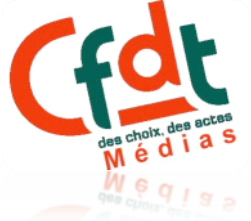 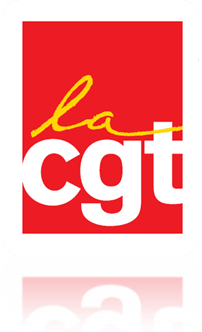 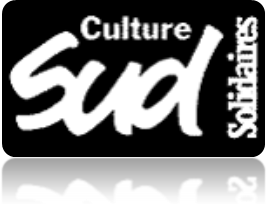 Les représentants du personnel de TV5MONDE soutiennent leurs collègues de RFI dans leur mouvement de lutte contre la mise en place d’une fusion forcée entre RFI et France24.Nous comprenons les inquiétudes des salariés de RFI face à une politique qui se fait sans concertation avec le personnel  et dont l’intérêt pour les deux entreprises n’est absolument pas démontré.Aucune réforme de l’audiovisuel public française ne pourra se faire sans une réelle concertation et en dialogue constructif avec celles et ceux qui ont façonné ces entreprises et qui en ont fait le succès. L’urgence doit être celle de la négociation et non du passage en force de décisions qui engagent l’avenir des entreprises de l’AEF avant même que les travaux des réflexions parlementaires ne soient rendus publics et ceci dans un contexte d’élections nationales qui risqueraient de remettre à plats les projets en cours. 